                                    ΕΠΙΚΟΙΝΩΝΙΑ ΜΕ ΤΟΥΣ ΜΑΘΗΤΕΣ ΜΑΣ                                                                                                                           22 Απριλίου 2020                                                                                                                                                                                              Αγαπημένα μας παιδιά,Χριστός Ανέστη!! Σας ευχόμαστε υγεία, ευτυχία, χαρά και πρόοδο σε εσάς και στις οικογένειές σας! Σιγά σιγά άρχισε να φαίνεται το φως στην άκρη του  τούνελ ! Σύντομα ελπίζουμε πως θα είμαστε και πάλι μαζί!Έως εκείνη τη στιγμή, θα συνεχίσουμε να στέλνουμε επαναληπτικές εργασίες , αλλά και απαντήσεις . Θεωρούμε ιδιαιτέρως σημαντική την αυτοδιόρθωση των εργασιών σας, καθώς μέσα από αυτή εντοπίζετε τα λάθη σας, γίνεστε αυτόνομοι και βελτιώνεστε συνεχώς,  με αποτέλεσμα να κατανοείτε καλύτερα και βιωματικά την ουσία του μαθήματος!                                                                                                                                Οι δάσκαλοί σας,                                                                                                                                  Βάσω Κουκουλέτα                                                                                                                                  Μιχάλης Ράδοβιτς 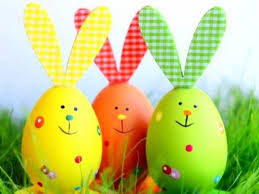 